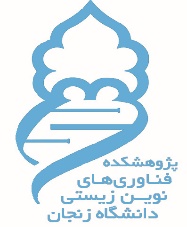 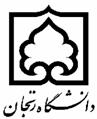 بسمه تعالیفرم ثبت نام درکارگاه عملی مبانی  Real time PCR با هدف اندازه گیری بیان ژنلطفاً فرم را  به صورت كاملاً دقيق و خوانا تكميل نماييد . *   تذكرات : پس از تکمیل فرم آن را به همراه فیش واریزی به آدرس v.salmani@znu.ac.ir ایمیل نمایید.هزینه ثبت نام یکصد هزار تومان می باشد . دانشجویان از تخفیف 30 درصد برخوردار خواهند بود اولویت شرکت در کارگاه با افرادی است که فرم ثبت نام را زودتر ارسال نمایند.متقاضیان محترم می توانند مبلغ ثبت نام خود را به حساب شماره (شبا بانک ملی) 300170000002178622501004 IR   بانک  نام در آمد اختصاصی دانشگاه زنجان واریز نموده و اصل فیش را هنگام برگزاری کارگاه ارایه نمایند. به همراه داشتن روپوش آزمایشگاهی الزامی می باشد.1- نام : 2- نام خانوادگي : 4- نام پدر : 6- كد ملي : 9- تلفن تماس  :-10 نشانی پست الکترونیکی: